Publicado en Madrid el 13/07/2022 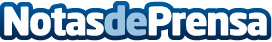 Callbots, CRM y consultoría: la innovación con la que el sector bancario recupera más del 30% de deudaEl escenario de recuperación de crédito actual, posee unas características complejas. Entre ellas, una fuerte presión en el ámbito regulatorio en Europa, donde la UE requiere salvaguardar los derechos del usuario con el riguroso cumplimiento de las políticas de privacidad, acompañado, además, del incremento de la tasa de morosidad por el que se estima, según la Plataforma Multisectorial contra la Morosidad PMM, que para el año 2023 para clientes B2C, sea del 4´5%Datos de contacto:Cristina Martos910 841 500Nota de prensa publicada en: https://www.notasdeprensa.es/callbots-crm-y-consultoria-la-innovacion-con Categorias: Nacional Finanzas Madrid Emprendedores E-Commerce Software Ciberseguridad Otros Servicios Consultoría http://www.notasdeprensa.es